Ein Platz für Kinder gGmbH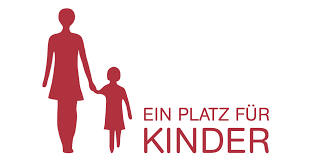 Die „Ein Platz für Kinder“- gGmbH ist Träger der freien Jugendhilfe und Mitglied im Deutschen Paritätischen Wohlfahrtsverband, Landesverband Bayern.  Wir übernehmen Verantwortung für traumatisierte Kinder, die Unzumutbares erlebt haben und dadurch immer wieder an Grenzen kommen, Systeme sprengen, nicht ausgehalten werden. Im Rahmen der §§ 34 und 35a SGB VIII bieten wir -ab der Eröffnung im Juni 2023- vollstationäre Jugendhilfe für traumatisierte Kinder im Alter von fünf bis zwölf Jahren in unserem therapeutischen Internat „Mattisburg-Sternstunden“ in Mitterndorf am Chiemsee an. Die Einrichtung kombiniert vier Wohngruppen mit einer geplanten Außenstelle eines sonderpädagogischen Förderzentrums für soziale und emotionale Entwicklung. Nach einem intensiven traumaspezifischen Clearing in unserer Gruppe „Mattisburg“ bieten wir in den Gruppen „Türkis“, „Gelb“ und „Blau“ therapeutische Übergangshilfe zur Stabilisierung vor einer Weitervermittlung in langfristige Lebensformen an. Der Aufenthalt der Kinder dauert in der Regel etwa zwei Jahre, bevor sie sich wieder auf engere, familienähnlichere Beziehungen in einer Pflegefamilie, einer familienähnlichen Wohnform oder bei den Herkunftseltern einlassen können. Gemäß unserem Leitbild sind wir eine Einrichtung, in der Kinder gesehen und gehört werden, so wie sie sind. Wir schauen nicht weg oder bagatellisieren, wir können aushalten, was auch immer die Kinder auf Grund ihrer Traumatisierungen mitbringen. Wir sehen hinter den häufig sehr massiven Verhaltensauffälligkeiten der Kinder einen „guten Grund“ und wollen zusammen mit dem Kind lernen, welches eben dieser gute Grund für sein Verhalten ist und dieses Verhalten in seiner Vergangenheit Sinn ergeben hat. Zum Einsatz im Gruppendienst der Gruppe „Mattisburg“ suchen wir zum 01.07.2023 oder später unbefristet in Voll- oder Teilzeit mit Dienstort Mitterndorf am Chiemseeengagierte, belastbare pädagogische Fachkräfte (m/w/d) Sozialpädagog*inDiplom-Pädagog*inErzieher*inoder eine ähnliche, in der Jugendhilfe anerkannte Qualifikation. Ihr ProfilEin einwandfreies erweitertes Führungszeugnis Bereitschaft, eine Selbstverpflichtung zur Einhaltung des Ethikkodex zu unterschreibenWertschätzende Grundeinstellung auch gegenüber herausfordernden KlientenMöglichst Berufserfahrung im Bereich Hilfen zur Erziehung bzw. der stationären JugendhilfeTeamfähigkeit und BelastbarkeitFreude an kontinuierlicher Weiterbildung Ihre AufgabenPädagogische Alltagsgestaltung, Betreuung von Kindern mit Traumaerfahrungen im Rahmen der Gruppendienste, inkl. Nacht- und WochenenddienstenBegleitung von Kindern bei Terminen außerhalb der EinrichtungDokumentation und BerichtswesenBeobachtung von Verhaltensweisen, Interaktionsbeobachtungen, Verschriftlichung und Einbezug der Beobachtungen in Teamgesprächen, Erziehungsplanung etc. Vorbereitung, Durchführung und Nachbesprechung von Hilfeplangesprächen unter Einbezug des betroffenen Kindes Übernahme von BezugsbetreuungenAktive Teilnahme an Gruppen-Teambesprechungen, Einrichtungsteams, Intervision, Supervision, FortbildungenWir bieten Ihnen:Einen interessanten, vielseitigen Arbeitsplatz in einem familiär geführten Unternehmen, für das die Zufriedenheit seiner Mitarbeitenden einen hohen Stellenwert besitzt. Ein Gehalt, das ihrer Qualifikation entspricht, wofür wir die tariflichen Möglichkeiten in Anlehnung an den TVÖD S+E für Sie ausschöpfenDie Förderung kontinuierlicher Fort- und Weiterbildung, auch individueller WeiterbildungswünscheUnterstützung durch Fachberatung, Supervision, CoachingWenn gewünscht Personalwohnen während der Probezeit und Unterstützung, falls ein Umzug nötig istArbeiten in einer der schönsten Gegenden DeutschlandsBei Fragen zur Tätigkeit steht Ihnen die Fachberaterin des Trägers, Frau Cornelia Heß, unter der Telefonnummer: 040-6077689-11 oder E-Mail: ch@epfk.org, gerne zur Verfügung. Wir freuen uns auf Ihre aussagekräftige Bewerbung!Bitte senden Sie diese gerne frühzeitig und ausschließlich digital an: ch@epfk.org 